PENGARUH VIDEO CANVA TERHADAP HASIL BELAJAR SISWA DENGAN PENDEKATAN KONSTRUKTIVISME SD ISLAM TERPADU NURUL IKHWAN KECAMATAN PANTAI CERMINSKRIPSIOlehANDRI IRAWAN NPM 171434154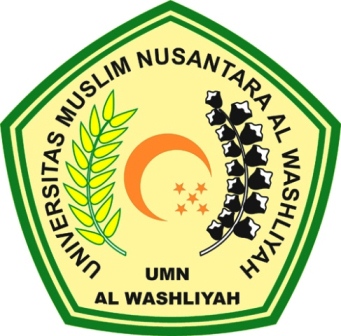 PROGRAM STUDI PENDIDIKAN GURU SEKOLAH DASARFAKULTAS KEGURUAN DAN ILMU PENDIDIKANUNIVERSITAS MUSLLIM NUSANTARA AL-WASHLIYAHMEDAN2021PENGARUH VIDEO CANVA TERHADAP HASIL BELAJAR SISWA DENGAN PENDEKATAN KONSTRUKTIVISME SD ISLAM TERPADU NURUL IKHWAN KECAMATAN PANTAI CERMINSkripsi ini diajukan sebagai syarat untuk memperoleh gelarSarjana Pendidikan pada Program Studi Pendidikan Guru Sekolah DasarOlehANDRI IRAWANNPM 171434154PROGRAM STUDI PENDIDIKAN GURU SEKOLAH DASARFAKULTAS KEGURUAN DAN ILMU PENDIDIKANUNIVERSITAS MUSLLIM NUSANTARA AL-WASHLIYAHMEDAN2021